Poniedziałek, 06.04.2020Język angielskiEwa ŚwięcickaKlasa 1bTemat:  – What`s in the sandwich?  - mówimy o naszych ulubionych produktach do jedzenia.Powtórz poznane w poprzednim tygodniu słówka:1 bread - chleb2 butter - masło3 honey - miód4 jam - dżem5 cheese - ser6 ham – szynkaĆw.3 str 55 (książka)Powiedz głośno jak nazywają się produkty żywnościowe na obrazkach.Ćw.4 str 55 (książka) .  Posłuchaj i wskaż, o którym obrazku mowa.  Plik do pobrania poniżej:Usłyszysz pytania: What`s in the sandwich? – Z czym jest kanapka?	https://drive.google.com/file/d/15bMxIDjTe4uxyiDFR9E4FFt4QC-GRpAE/view?usp=sharingĆw.5 str.55 (książka).  Poukładaj literki w odpowiedniej kolejności , tak aby utworzyć poznane nazwy produktów.  Zapisz je w swoim zeszycie.Środa, 08.04.2020Język angielskiEwa ŚwięcickaKlasa 1bTemat:   Ćwiczymy nazwy produktów żywnościowych.Ćw. 1 str. 33 (zeszyt ćwiczeń) .Ćw. 2 str.33 (zeszyt ćwiczeń) link do zadania poniżej:https://drive.google.com/file/d/1g38LAhywzRiW5UAlx74yQHe9Zpdd48-A/view?usp=sharingExtra Fun str.33 (zeszyt ćwiczeń).Kochani,z okazji nadchodzących Świąt Wielkiej Nocy życzę Wam drodzy uczniowie i Waszym bliskim wszystkiego najlepszego.  Niech będą to dla Was przede wszystkim zdrowe i pogodne święta.Do swoich życzeń dołączam świąteczną piosenkę.Do szybkiego zobaczenia!Ewa Święcickahttps://www.youtube.com/watch?v=Tyyh8rhwKQ8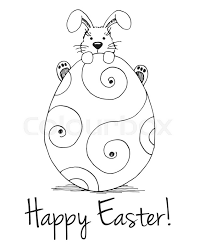 